Ainsworth’s strange situation flip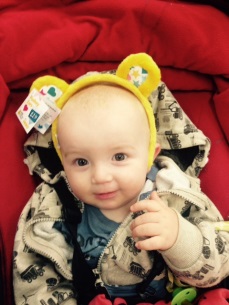 You need to work through all the activities below using the strange situation clip on the website, pages 15-17 of your attachment packs and your brains. Activity one-Types of attachment (pg 15/16 of packs)There are three types of attachment according to Ainsworth Secure, insecure-avoidant, insecure-resistant. Match the correct type of attachment to the correct descriptions below.Activity two-Deciding how a child is attached (page 16 of packs).Ainsworth came up with a list of behaviours that can be used to identify attachment styles in infant. Below is a table with these behaviours in but some are missing, add them in.Activity three-applying to a scenario (using activity two)Below is a description of two children interacting with their care-givers, you need to decide what type of attachment they are displaying and give evidence from the scenario to justify your answer.Jemima’s childType of attachment-_________________________________Examples from scenario-Ellie’s childType of attachment-__________________________Examples from scenario-Activity four- The strange situation-an ethical study? (Use the informed consent interview and debrief from clip)How did the psychologist deal with the following potential ethical issues, give examples from the clip in your answer. DeceptionRight to withdrawInformed consentProtection of participantsPrivacy Did the psychologist deal with ethical issues adequately then? Was this study an ethical study? Write one paragraph below justifying your answer. Activity five-The strange situation (using the clip)Fill in the procedures table below for the strange situation after watching the clip. Activity 6 Classifying baby G’s attachment styleUsing your observations from activity 5 tick each of the behaviours in the table below that baby G displays and use that to decide what attachment style baby G has and justify your answer.Baby G is securely attached/avoidant/resistant (delete appropriate) because he displays the following behaviour________________________________________________________________________________________________________________________________________________________________________________________________________________________________________________________________________________________________________________________________________________________________________________________________________________________________________________________________________________________________________________________________________________________________________________Activity 7- evaluating Ainsworth’s strange situation (Watch the post-experimental interview)Elaborate on the following evaluation points of the study using evidence from the clip and your own expert evaluation skills.1. Demand characteristics2. Depends on caregiver present3. Cultural issues4. Bick (2012) found there to be as high as 94% agreement between observer results when performing the strange situation.5. This piece of research was a laboratory experiment. 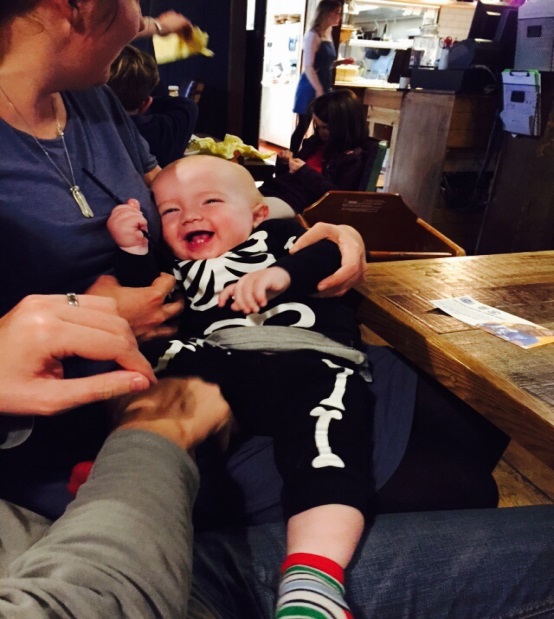 Secure Attachment  (66%)Insecure-avoidant (22%)Insecure-resistant (12%)Harmonious and cooperative relationship______willingness to explore (using caregiver as______  _____)High _________anxietyEnthusiastic on reunion with ____________Some ___________ anxiety but maybe soothed______ willingness to explore (_____________ from caregiver)_______ social interaction and intimacy with others and treat caregivers and strangers _____________ stranger anxietyIndifferent/_____/___ separation anxiety_______ contact on reunion with caregiver____ willingness to explore_____ stranger anxietyBoth ____ and _____ intimacy and social interaction______ distressed on separation from caregiver (high separation anxiety)_____ and _______ reunion from caregiver (angrily resisting being picked up but seek proximity in different ways) Stages People in the room and what do they do?Behaviour of baby G during the stage(think about things like-exploring the room, interactions with mum, reaction to stranger, reaction when reunited etc)1Mum, infant, researcherResearcher shows them the room and then leaves.Baby enters the room happily and looks around.2345678Secure Attachment  (66%)Insecure-avoidant (22%)Insecure-resistant (12%)Harmonious and cooperative relationshipHigh willingness to explore (using caregiver as safe base)High stranger anxietyEnthusiastic on reunion with caregiverSome separation anxiety but maybe soothedAvoid social interaction and intimacy with others and treat caregivers and strangers similarlyHigh willingness to explore (independently from caregiver)Low stranger anxietyIndifferent/little/no separation anxietyAvoids contact on reunion with caregiverBoth seek and reject intimacy and social interactionLow willingness to exploreHigh stranger anxietyVery distressed on separation from caregiver (high separation anxiety)Seeks and rejects reunion from caregiver (angrily resisting being picked up but seek proximity in different ways) 